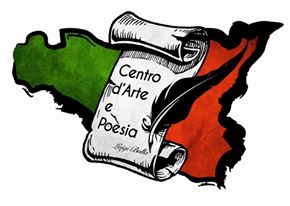 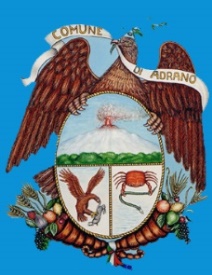 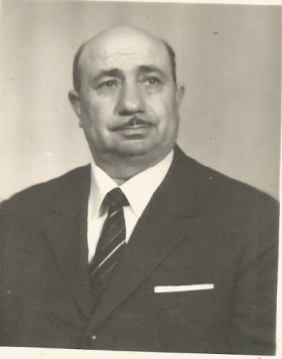 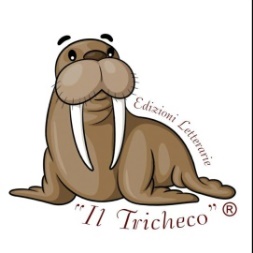 I° Premio Nazionale di Poesia“Antonino Bulla” - 2018Poesie sotto il Vulcano – “Canti a lu Ventu”(Ambizioni, sogni, ciò che è stato o che sarebbe potuto essere)REGOLAMENTO:Art. 1: L’Associazione Culturale Centro d’Arte e Poesia “Luigi Bulla” sita in Via: XXV Aprile, 5 – 96013 – Carlentini (SR) – Tel. 095 537158 – 333 5047750, indice la prima edizione del Premio Nazionale di Poesia “Antonino Bulla” 2018 -  Poesia sotto il Vulcano – “CANTI A LU VENTU” – (Ambizioni, sogni, ciò che è stato o che sarebbe potuto essere), il concorso è Patrocinato dal Comune di Adrano (CT).Art. 2: Il concorso è aperto a tutti i Cittadini Italiani e residenti all’estero.Art.3: LE SEZIONI:          Il concorso è in lingua Italiana e dialettale e si Articola nelle seguenti sezioni:Sez. A : Poesia inedita in lingua Italiana, riservata a chi ha compiuto 18 anni, sul Tema – Poesia sotto il Vulcano – “CANTI A LU VENTU” – (Ambizioni, sogni, ciò che è stato o che sarebbe potuto essere), si lascia ampia libertà di interpretazione ed elaborazione del tema indicato.Sez. B: Poesia inedita dialettale (fornire la traduzione), riservata a chi ha compiuto 18 anni, sul Tema – Poesia sotto il Vulcano – “CANTI A LU VENTU” – (Ambizioni, sogni, ciò che è stato o che sarebbe potuto essere), si lascia ampia libertà di interpretazione ed elaborazione del tema indicato.Sez. C: Poesia edita in lingua Italiana a tema libero, riservata a chi ha compiuto 18 anni.Sez. D: Poesia edita dialettale a tema libero, riservata a chi ha compiuto 18 anni.Sez. E: Poesia Inedita in lingua Italiana o dialettale ( in questo caso allegare la traduzione) a tema libero, riservata alle classi delle Scuole primarie e secondarie di primo grado di tutto il territorio Italiano, per ragazzi fino a 18 anni.Sez. F: Libro edito di poesia, racconto o romanzo, pubblicato tra gli anni 2013/2017.Art.4: MODALITA’ DI PARTECIPAZIONE:A tutte e sei le Sezioni è possibile partecipare con un massimo di tre poesie: non vi sono restrizioni di versi, o battiture.Le poesie dovranno essere inviate in numero di 6 copie – delle quali cinque anonime ed una firmata, in busta chiusa, insieme alla scheda di partecipazione debitamente compilata e la ricevuta o fotocopia della ricevuta del  versamento della quota di partecipazione, all’interno di un unico plico, al seguente indirizzo:Associazione Culturale Centro d’Arte e Poesia “Luigi Bulla”Via: XXV Aprile, 5 – 96013 – Carlentini (SR).Scrivere sul plico la Sezione di riferimento.I testi potranno essere spediti anche mediante posta elettronica all’indirizzo:centroartepoesia@libero.it , tale mail deve avere come oggetto la Sezione di riferimento.Le composizioni dovranno essere allegate in un file, in formato word ( doc. docx) o PDF.Gli elaborati di tutte le sezioni dovranno essere inviati entro e non oltre il 10 Marzo 2018, faranno fede la data del timbro postale e quella di ricezione della posta elettronica.L’assenza dell’invio della e-mail, i file diversi da quelli richiesti o del plico cartaceo che contengono l’opera da far partecipare, o ignorare anche un solo Articolo del regolamento, determinerà l’esclusione dal concorso.In nessun caso sarà restituita la quota di partecipazione.Informative sulla Privacy:Le utenze e gli indirizzi e-mail o cartacei che saranno comunicati alla Segreteria verranno utilizzati solo per le comunicazioni legate prettamente al concorso o ad altre iniziative del centro.I dati verranno trattati nel rispetto del Decreto legislativo 30 giugno 2003, n° 196 “Codice in materia di protezione dei dati personali”. Art.5: LE QUOTE DI PARTECIPAZIONE:Si può partecipare a più Sezioni con un massimo di 3 opere per Sezione.Si dovrà versare:Euro 10,00 per 1 poesia ed euro 5,00 (cadauna) per le 2 successive. I Soci iscritti al Centro d’Arte e Poesia “Luigi Bulla” pagheranno per Sezione €.10,00 per la 1 poesia ed  euro 5,00 per le altre 2.La Copia dell’antologia Poesia sotto il Vulcano – “CANTI A LU VENTU” – (Ambizioni, sogni, ciò che è stato o che sarebbe potuto essere) – contenente tutte le opere dei partecipanti con la relativa Biografia ha un costo aggiuntivo di €. 12,00 (Bisogna richiederla).Da versare per mezzo di Poste Pay num: 4023 – 6009 – 3112 – 9912Intestata al Presidente dell’Associazione BULLA LUIGI Codice Fiscale :BLL LGU 78 A 22 C351E – Nella causale scrivere il nome la Sezione/i, e la dicitura “Concorso Poesia”.Art.6: LA VALUTAZIONE:Tutte le opere saranno sottoposte al giudizio di una Giuria, presieduta dal Presidente Signor Alessandro Giovanni Bulla (Vice Presidente del Centro d’Arte, dalla Presidentessa la dott.ssa Agata Elisa Sciacca,dalla Dottoressa Flavia Cosentino, dal Sac. Santo Conti, dal Prof. Gero La Vecchia e dal Dott. Salvatore Giuffrida.La Giuria determinerà una classifica basandosi sulla propria sensibilità artistica ed umana, in considerazione della qualità dello scritto, dei valori, dei contenuti, della forma espressiva e delle emozioni suscitate. Il giudizio della Giuria sarà inappellabile e insindacabile.Art.7: LA PREMIAZIONE:La data della cerimonia di premiazione è prevista per Sabato 21 Aprile 2018 , alle ore 17 presso la sala De Andrè nello storico Palazzo Bianchi sito in Piazza Umberto ad Adrano (CT) .L’esito del concorso, ogni sua informazione e i nomi dei vincitori finalisti, saranno a disposizione e resi noti sul profilo facebook dell’Associazione: www.facebook.com/centrodarte.poesia .Gli Autori che saranno premiati e finalisti tutti, saranno avvisati personalmente con ampio anticipo.I primi tre classificati di ogni Sezione saranno cosi premiati:1° Class. Trofeo e Diploma d’Onore;2° Class. Targa e Diploma d’Onore;3° Class. Medaglia e Diploma d’Onore.Dal quarto al decimo posto, menzione d’Onore di merito personalizzata con lode alla creatività. I premi saranno consegnati personalmente ai vincitori.Qualora i vincitori fossero impossibilitati a presenziare, il premio verrà spedito addebitando all’Autore il costo delle spese di spedizione.Art.8: L’Associazione Culturale Centro D’arte e Poesia “Luigi Bulla”, si riserva di realizzare un’Antologia con le opere presentate al concorso, ritenute meritevoli di pubblicazione.Con la partecipazione al concorso ogni Autore acconsente alla divulgazione delle proprie opere da parte degli organizzatori, senza avere nulla a che pretendere e rinunciando a qualsiasi pretesa economica. L’Autore ne conserverà comunque la proprietà letteraria.Le opere inviate per il concorso non saranno restituite. Ogni Autore, per il fatto stesso di partecipare al Premio, dichiara la paternità e la proprietà intellettuale e creativa delle opere inviate; dichiara altresì, di averne la piena disponibilità e che l’opera non è sottoposta ad alcun vincolo editoriale.L’organizzazione non risponde di eventuali operazioni di plagio da parte di terzi.Art.9: Le eventuali spese di viaggio, vitto e alloggio sono a carico dei partecipanti.Per qualsiasi informazione il Presidente dell’Associazione  Culturale Centro d’Arte e Poesia “Luigi Bulla” resterà a vostra disposizione tramite i seguenti contatti:Tel. 095 537158 – 333/5047750 – E- Mail: centroartepoesia@libero.it Web: www.centroartepoesia.it – Facebook: www.facebook.com/centrodarte.poesia .                                                                                       Buon Lavoro!                                                                                Il Presidente